SURAT KETERANGAN PERSETUJUAN ATASAN/PIMPINANNomor: W3-A/       /KP.01.2/VII/2022Yang bertanda tangan di bawah ini:Nama				: Drs. H. Zein Ahsan, M.HNIP				: 195508261982031004Pangkat/Gol. Ruang	: Pembina Utama (IV/e)Jabatan			: Ketua Pengadilan Tinggi Agama PadangDengan ini menyatakan bahwa Pegawai Negeri Sipil:Nama				: Ismail, S. HI., MANIP				: 197908202003121004Pangkat/Gol. Ruang	: Pembina (IV/a)Jabatan	:Kepala Bagian Perencanaan dan Kepegawian Unit				: Pengadilan Tinggi Agama PadangDisetujui untuk mengikuti seleksi terbuka Jabatan Pimpinan Tinggi Pratama pada Mahkamah Agung RI Tahun 2022.Demikian surat pernyataan ini saya buat dengan sesungguhnya dengan mengingat sumpah jabatan dan apabila dikemudian hari ternyata isi surat pernyataan ini tidak benar yang mengakibatkan kerugian bagi negara, maka saya bersedia menanggung kerugian tersebut.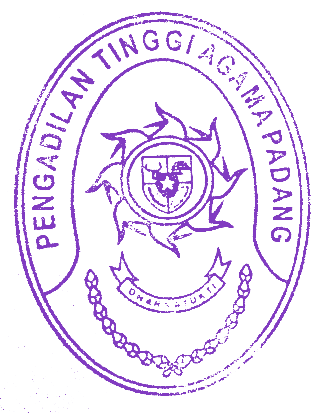 Padang, 27 Juli 2022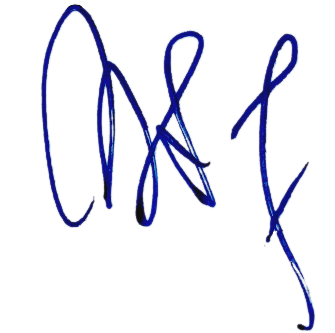 Ketua Pengadilan Tinggi Agama PadangDrs. H. Zein Ahsan, M.HNIP. 195508261982031004Tembusan:Yth. Sekretaris Mahkamah Agung RIYth. Dirjen Badilag Mahkamah  Agung RI